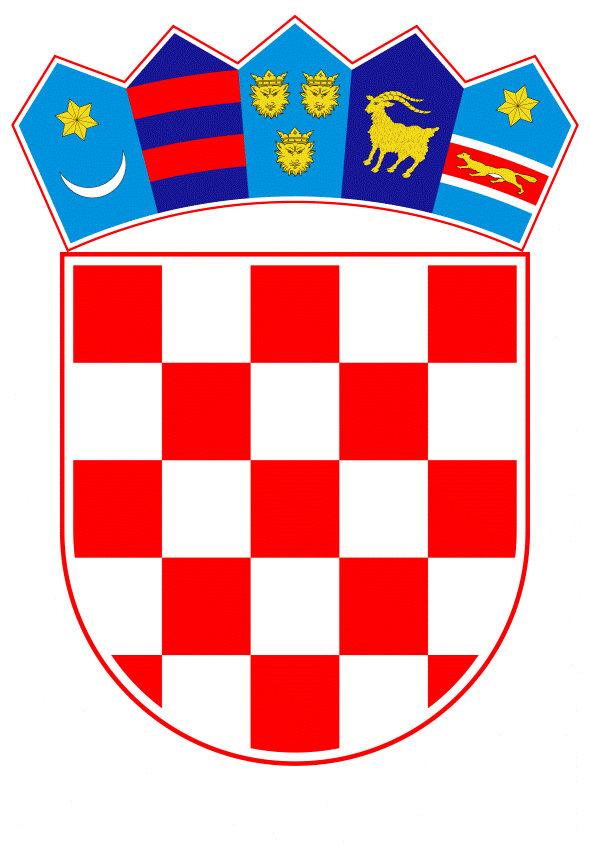 VLADA REPUBLIKE HRVATSKEZagreb, 4. lipnja 2020.______________________________________________________________________________________________________________________________________________________________________________________________________________________________PrijedlogKlasa:		Urbroj:Zagreb,			Na temelju članka 16. stavaka 1. i 3. Zakona o izvršavanju Državnog proračuna Republike Hrvatske za 2020. godinu (Narodne novine, br. 117/19, 32/20, 42/20 i 58/20), Vlada Republike Hrvatske je na sjednici održanoj ________________ 2020. donijelaR J E Š E N J Eo odobrenju sredstava na teret Proračunske zaliheDržavnog proračuna Republike Hrvatske za 2020. godinu,udruzi Klub roditelja nedonoščadi "Palčići"Na teret Posebnog dijela Državnog proračuna Republike Hrvatske za 2020. godinu (Narodne novine, br. 117/19 i 58/20), Razdjela 025 - Ministarstvo financija, Glave 02506 Ministarstvo financija - ostali izdaci države, Aktivnosti 539019 - Proračunska zaliha, račun 385 Izvanredni rashodi, odobrava se udruzi Klub roditelja nedonoščadi "Palčići", namjenska donacija u visini plaćenog poreza na dodanu vrijednost, u iznosu od 1.115.280,59 kuna, za nabavu uređaja u sklopu akcije "Palčići za Hrvatsku", u svrhu opremanja 30 rodilišta širom Hrvatske opremom koja se koristi u liječenju i skrbi o prijevremeno rođenoj djeci i novorođenčadi.Primatelj sredstava dužan je, po utrošku odobrenih sredstava, Ministarstvu financija dostaviti izvješće o zakonitom, namjenskom i svrhovitom utrošku dodijeljenih sredstava Proračunske zalihe. Izvješće mora sadržavati obrazloženje namjenski utrošenih sredstava, te kopije računa i izvoda kojima se potvrđuje da su računi podmireni. Neutrošena i nenamjenski utrošena sredstva proračunske zalihe primatelj sredstava dužan je vratiti u državni proračun.Za izvršenje ovoga Rješenja zadužuje se Ministarstvo financija.Dostaviti:- Ministarstvu financija- udruzi Klub roditelja nedonoščadi "Palčići"  n/r Željki Vučko, predsjednici  10000 Zagreb, Ozaljska 45PREDSJEDNIKmr. sc. Andrej PlenkovićO B R A Z L O Ž E N J EMinistarstvo financija zaprimilo je zamolbu udruge Klub roditelja nedonoščadi "Palčići" za namjensku donaciju u visini plaćenog poreza na dodanu vrijednost (PDV-a), u iznosu od 1.115.280,59 kuna, na teret Proračunske zalihe Državnog proračuna Republike Hrvatske za 2020. godinu, za nabavu uređaja u sklopu akcije "Palčići za Hrvatsku" u svrhu opremanja 30 rodilišta širom Hrvatske opremom koja se koristi u liječenju i skrbi o prijevremeno rođenoj djeci i novorođenčadi.Naime, Klub roditelja nedonoščadi "Palčići" u deset godina od osnutka donirao je bolnicama širom Republike Hrvatske medicinsku opremu koja se koristi u liječenju i skrbi o prijevremenoj rođenoj i bolesnoj novorođenčadi. Humanitarnim radom Klub roditelja nedonoščadi "Palčići" prikupio je sredstva kojima su kupljeni medicinski uređaji za Kliniku za ženske bolesti i porode, Petrova 13, ukupne vrijednosti u iznosu od 4.723.147,81 kuna (od čega se iznos od 944.629,56 kuna odnosi na plaćeni PDV-a) te medicinski uređaji za Kliničku bolnicu Merkur, ukupne vrijednosti 853.255,13 kuna (od čega se iznos od 170.651,03 kuna odnosi na PDV).Slijedom navedenog, Klub roditelja nedonoščadi "Palčići" uputio je zamolbu za donaciju u visini plaćenog poreza na dodanu vrijednost (PDV-a), u iznosu od 1.115.280,59 kuna, na kupljene medicinske uređaje koji su donirani Kliničkom bolničkom centru Zagreb, Klinici za ženske bolesti i porode te Kliničkoj bolnici Merkur, za daljnji humanitarni rad u sklopu akcije "Palčići za Hrvatsku" koju su pokrenuli u svrhu opremanja 30 rodilišta širom Hrvatske opremom koja se koristi u liječenju i skrbi o prijevremeno rođenoj djeci i novorođenčadi.Člankom 16. stavkom 3. Zakona o izvršavanju Državnog proračuna Republike Hrvatske za 2020. godinu (Narodne novine, br. 117/19, 32/20, 42/20 i 58/20), propisano je da o korištenju sredstava proračunske zalihe odlučuje Vlada Republike Hrvatske. Sukladno toj odredbi, a temeljem zamolbe udruge Klub roditelja nedonoščadi "Palčići", Ministarstvo financija predlaže Vladi Republike Hrvatske da udruzi Klub roditelja nedonoščadi "Palčići" odobri sredstva iz Proračunske zalihe za 2020., u iznosu od 1.115.280,59 kuna, za nabavu uređaja u sklopu akcije "Palčići za Hrvatsku" u svrhu opremanja 30 rodilišta širom Hrvatske opremom koja se koristi u liječenju i skrbi o prijevremeno rođenoj djeci i novorođenčadi.Predlagatelj:Ministarstvo financijaPredmet:Prijedlog rješenja o odobrenju sredstava na teret Proračunske zalihe Državnog proračuna Republike Hrvatske za 2020. godinu, udruzi Klub roditelja nedonoščadi "Palčići", u visini plaćenog poreza na dodanu vrijednost za nabavu uređaja u sklopu akcije "Palčići za Hrvatsku" u svrhu opremanja 30 rodilišta širom Hrvatske opremom koja se koristi u liječenju i skrbi o prijevremeno rođenoj djeci i novorođenčadi